ABOVE THE SKY-Day Five.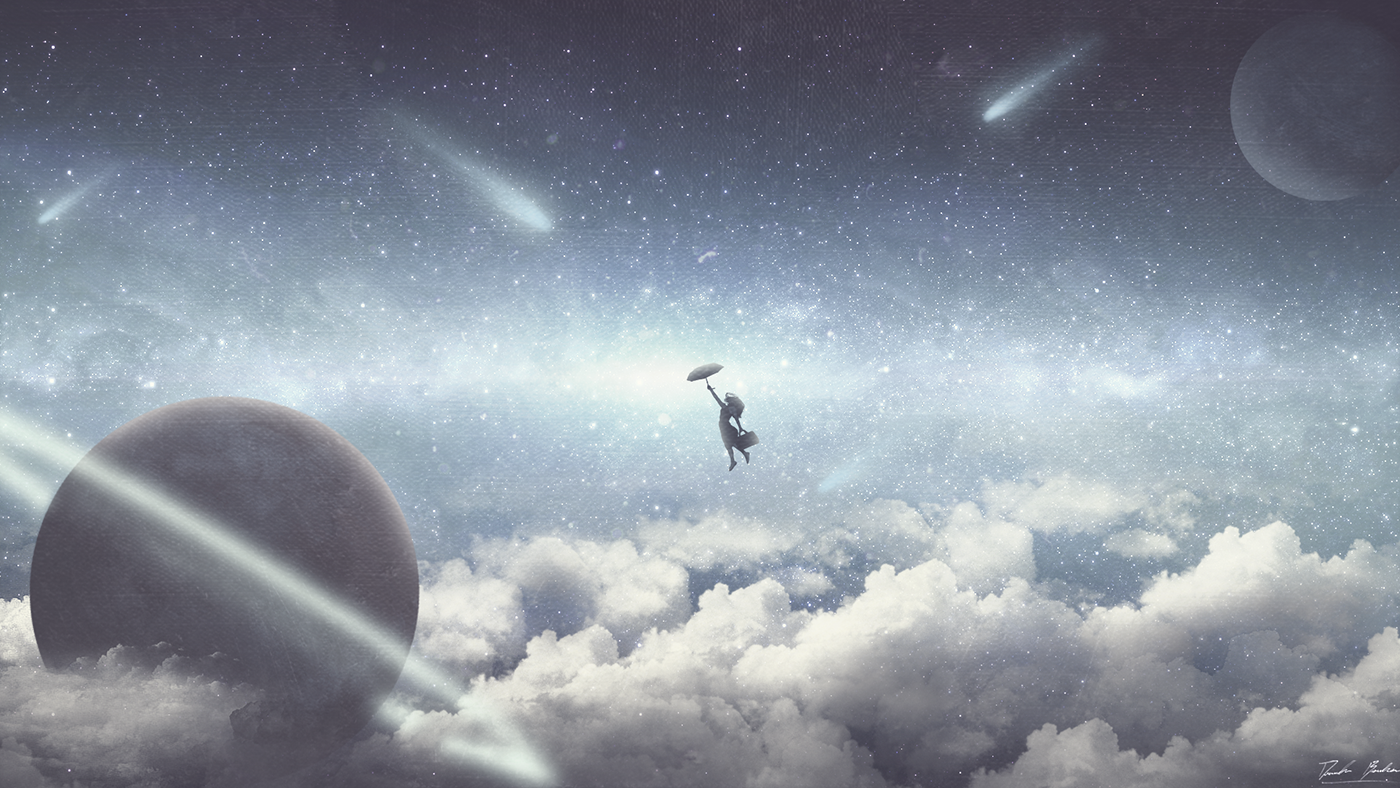  WALT-Write effective sentences for a story.Write the ending to the story using the sentence types of your choice.Your ending must:  Have you waking up.Have something that has changed.Have another character included.